Hochzeitseinladungsshop.com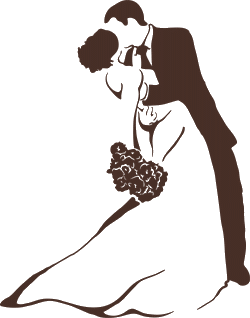 Online-BestellungKundenname:Kundenaddresse mit Postleitzahl:Telefonnummer:E-Mail:Name der Braut:Name des Bräutigams:Einladung typ:Schriftart:Papiertyp:Einladungshintergrund:Streifen:Zitate:Texte:Anzahl den Einladungen:Erfordern Sie von uns Accessoires in der Zukunft? (Gastgeschenk, Sitzkarte, Menükarte):